В нашем детском саду в рамках реализации краевого проекта «Читаем ВМЕСТЕ» 20 ноября 2017 г. прошла акция «Светлячок». В ходе проведения этой акции в детском саду прошли чтения детских книг с родителями и детьми в вечернее время.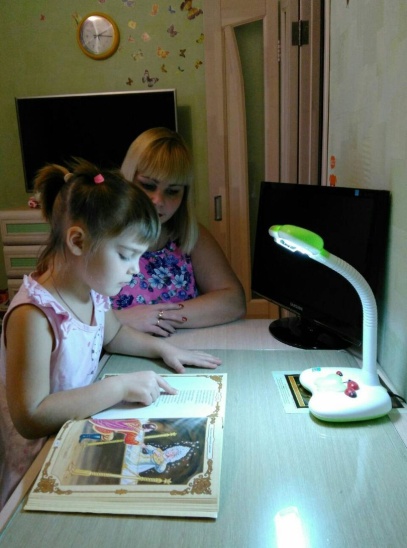 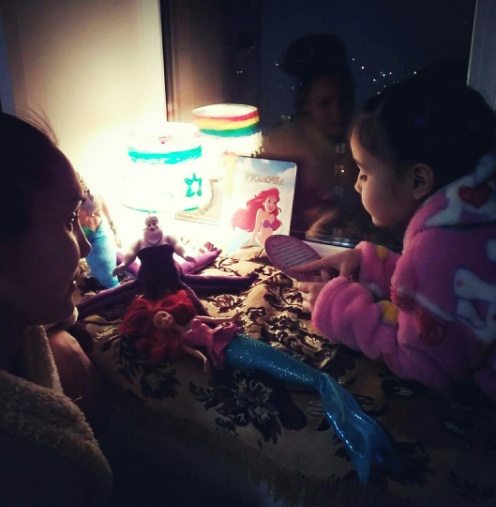 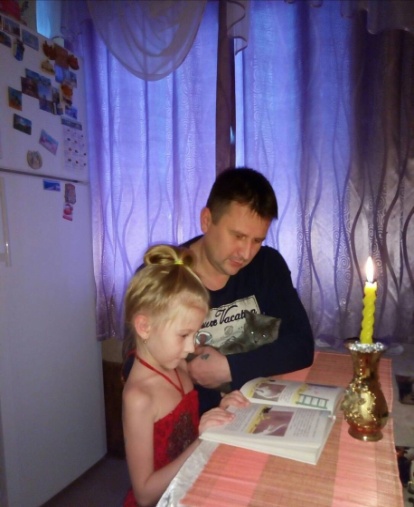 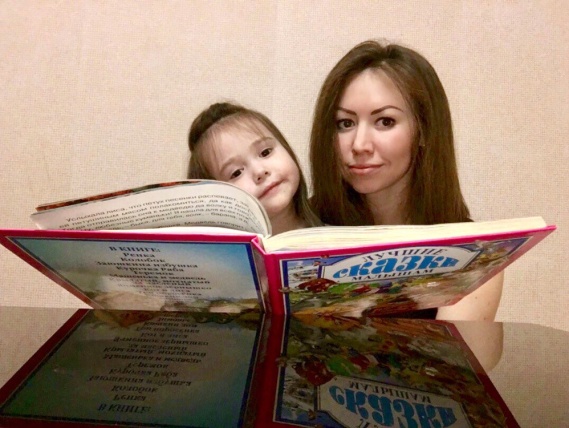 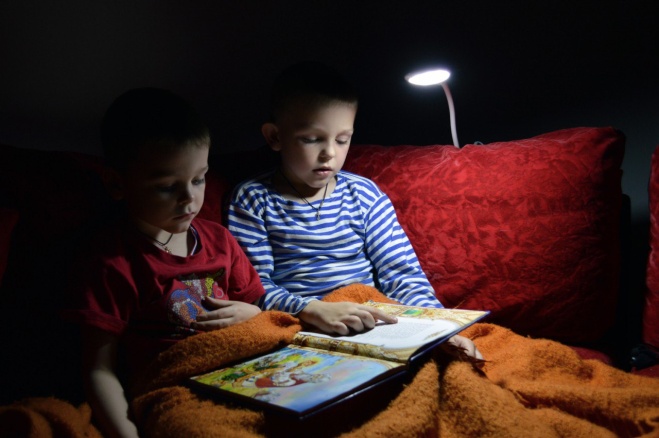 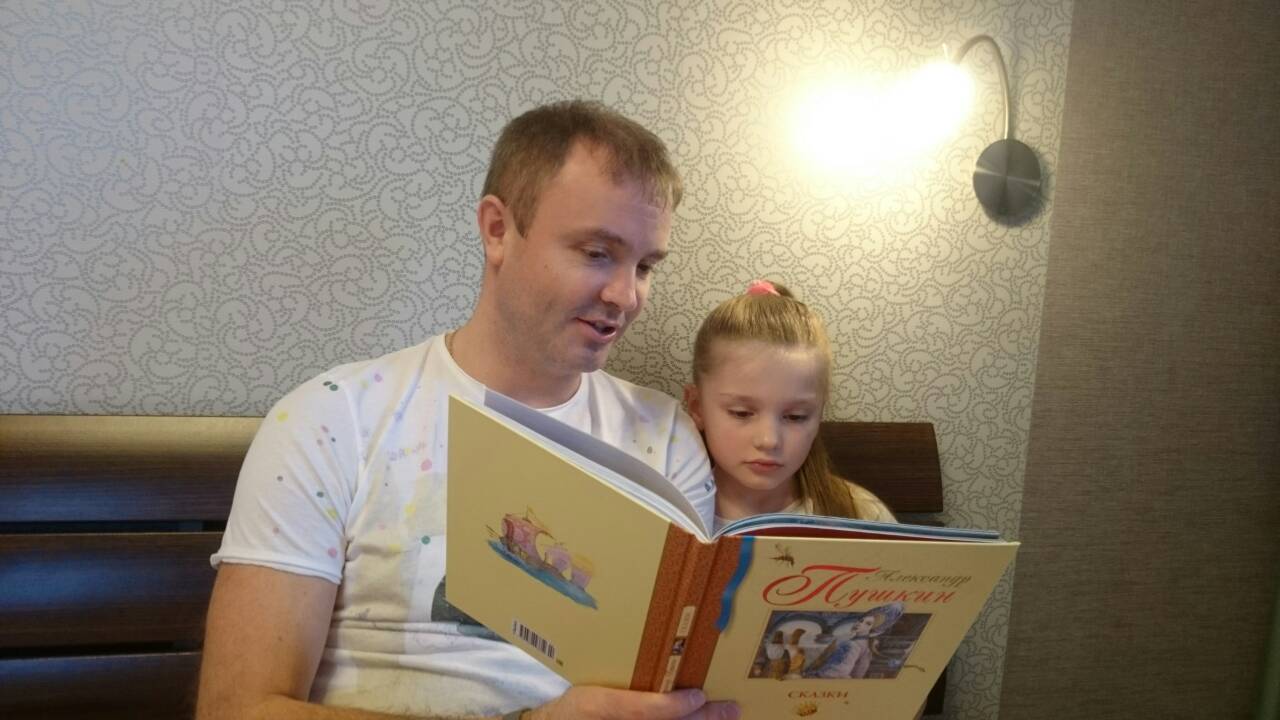 